Μεγίστης Λαύρας  15, 73300, Μουρνιές Χανίων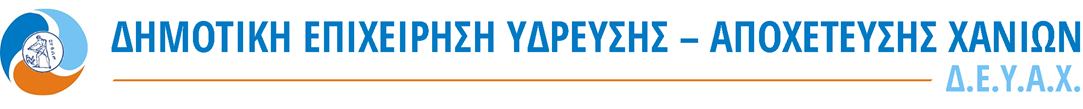 Τηλ. 28210 36278,  fax 28210 36289ΕΝΤΥΠΟ ΟΙΚΟΝΟΜΙΚΗΣ ΠΡΟΣΦΟΡΑΣΠΡΟΜΗΘΕΙΑ ΜΕΣΩΝ ΑΤΟΜΙΚΗΣ ΠΡΟΣΤΑΣΙΑΣ ΓΙΑ ΤΟ ΠΡΟΣΩΠΙΚΟ ΤΗΣ ΔΕΥΑ ΧΑΝΙΩΝ ΓΙΑ ΤΑ ΕΤΗ 2022 – 2023, η οποία αποτελείται από 5 (Ομάδες):Ομάδα 1: ΠΡΟΜΗΘΕΙΑ ΕΙΔΩΝ ΕΝΔΥΣΗΣ (ΧΕΙΜΕΡΙΝΗΣ & ΘΕΡΙΝΗΣ ΠΕΡΙΟΔΟΥ) εκτιμώμενης αξίας 81.376,05€ (πλέον Φ.Π.Α. 24%) συνολικής αξίας 100.906,30€ συμπεριλαμβανομένου ΦΠΑ από τον ΚΑΕ 6461.001 c.p.v. 18110000-3, 18420000-9, 18332000-5Ομάδα 2: ΠΡΟΜΗΘΕΙΑ ΜΠΟΥΦΑΝ (ΧΕΙΜΕΡΙΝΗΣ & ΘΕΡΙΝΗΣ ΠΕΡΙΟΔΟΥ) εκτιμώμενης αξίας 10.895,00€ (πλέον Φ.Π.Α. 24%) συνολικής αξίας 13.509,80€ συμπεριλαμβανομένου ΦΠΑ από τον ΚΑΕ 6461.001 c.p.v. 18110000-3Ομάδα 3: ΠΡΟΜΗΘΕΙΑ ΑΔΙΑΒΡΟΧΩΝ εκτιμώμενης αξίας 15.010,00€ (πλέον Φ.Π.Α. 24%) συνολικής αξίας 18.612,40€ συμπεριλαμβανομένου ΦΠΑ από τον ΚΑΕ 6461.001 c.p.v. 18110000-3, 18832000-0Ομάδα 4: ΠΡΟΜΗΘΕΙΑ ΕΙΔΩΝ ΥΠΟΔΗΣΗΣ (ΧΕΙΜΕΡΙΝΗΣ & ΘΕΡΙΝΗΣ ΠΕΡΙΟΔΟΥ) εκτιμώμενης αξίας 39.386,00€ (πλέον Φ.Π.Α. 24%) συνολικής αξίας 48.838,64€ συμπεριλαμβανομένου ΦΠΑ από τον ΚΑΕ 6461.001 c.p.v. 18832000-0Ομάδα 5: ΠΡΟΜΗΘΕΙΑ ΕΙΔΙΚΟΥ ΕΞΟΠΛΙΣΜΟΥ (ΧΕΙΜΕΡΙΝΗΣ & ΘΕΡΙΝΗΣ ΠΕΡΙΟΔΟΥ) εκτιμώμενης αξίας 5.652,00€ (πλέον Φ.Π.Α. 24%) συνολικής αξίας 7.008,48€ συμπεριλαμβανομένου ΦΠΑ από τον ΚΑΕ 6461.001 c.p.v. 18130000-9, 18110000-3, 18444100-4, 33733000-7Κριτήριο κατακύρωσης: είναι η πλέον  συμφέρουσα από οικονομική άποψη προσφορά, μόνο βάσει τιμής που θα δοθεί για κάθε τμήμα 1, 2, 3, 4 ή/και 5 του Προϋπολογισμού, που  συμμετέχει ο οικονομικός φορέας, για την εκτέλεση της Προμήθειας, εφόσον η προσφερόμενη προμήθεια πληροί τις τεχνικές προδιαγραφές που αποτελούν αναπόσπαστο τμήμα της παρούσας διακήρυξης και τους όρους του παρόντος διαγωνισμού.Π Ρ Ο Σ Φ Ο Ρ ΑΤου   ………………………………………………………………Έδρα ………………………………………………………………Οδός ………………………………………. Αριθμός ……………….Τηλέφωνο ………………………………………………………………Fax : ………………………………e-mail : ……………………………ΗΜΕΡΟΜΗΝΙΑ
/      /Ο ΠΡΟΣΦΕΡΩΝ*Η τιμή του προς προμήθεια υλικού, δίνεται  σε ευρώ ανά μονάδα και θα έχει μέχρι και δύο  δεκαδικά ψηφία.A/AΟμάδαΠεριγραφήΜ/ΜΠοσότηταΜονάδα (€)Δαπάνη (€)Φ.Π.Α. (€)Συνολική Δαπάνη (€)CPVΟΜΑΔΑ 1 ΕΙΔΗ ΕΝΔΥΣΗΣ18110000-3, 18420000-9, 18332000-5--  ΧΕΙΜΕΡΙΝΗ ΠΕΡΙΟΔΟΣ----  18110000-3, 18420000-9, 18332000-51Α01 ΠΑΝΤΕΛΟΝΙΤμχ57218110000-32Α02 ΜΠΛΟΥΖΑ POLO Χειμερινή με το λογότυπο της Δ.Ε.Υ.Α.Χ.Τμχ57218110000-33Α03 ΖΑΚΕΤΑ ΦΟΥΤΕΡ με φερμουάρ και με το λογότυπο της Δ.Ε.Υ.Α.Χ.Τμχ23718110000-34Α18 ΣΚΟΥΦΟΣΤμχ23718420000-95Α19 ΖΩΝΗΤμχ23718420000-96Α20 ΚΑΛΤΣΑΤμχ57218420000-97Α21 ΠΟΥΚΑΜΙΣΟ με το λογότυπο της ΔΕΥΑΧΤμχ6218332000-5--  ΘΕΡΙΝΗ ΠΕΡΙΟΔΟΣ----  18110000-3, 18332000-58Β01 ΠΑΝΤΕΛΟΝΙΤμχ57218110000-39Β02 ΜΠΛΟΥΖΑΚΙ με το λογότυπο της Δ.Ε.Υ.Α.Χ.Τμχ57218110000-310Β12 ΚΑΠΕΛΟ με το λογότυπο της Δ.Ε.Υ.Α.Χ.Τμχ23718110000-311Β13 ΖΩΝΗΤμχ23718110000-312Β14 ΚΑΛΤΣΑΤμχ57218110000-313Β18 ΠΟΥΚΑΜΙΣΟ με το λογότυπο της ΔΕΥΑΧΤμχ6218332000-5ΟΜΑΔΑ 4 ΕΙΔΗ ΥΠΟΔΗΣΗΣ18832000-0--  ΧΕΙΜΕΡΙΝΗ ΠΕΡΙΟΔΟΣ----  18832000-014Α06 ΗΜΙΑΡΒΥΛΟ ΑΣΦΑΛΕΙΑΣ για ΕΡΓΑΤΟΤΕΧΝΙΤΕΣΤμχ19618832000-015Α07 ΗΜΙΑΡΒΥΛΟ ΑΣΦΑΛΕΙΑΣ ΓΙΑ ΑΣΦΑΛΤΑΔΕΣΤμχ2418832000-016Α08 ΗΜΙΑΡΒΥΛΟ ΑΣΦΑΛΕΙΑΣ για ΗΛΕΚΤΡΟΛΟΓΟΥΣΤμχ1818832000-017Α09 ΗΜΙΑΡΒΥΛΟ ΓΙΑ ΜΗΧΑΝΙΚΟΥΣ, ΧΕΙΡΙΣΤΕΣ, ΣΗΜΕΙΩΤΕΣ ΚΛΠΤμχ12118832000-018Α10 ΑΘΛΗΤΙΚΟ ΑΝΑΤΟΜΙΚΟ ΠΑΠΟΥΤΣΙΤμχ2418832000-0--  ΘΕΡΙΝΗ ΠΕΡΙΟΔΟΣ----  18832000-019Β04 ΗΜΙΑΡΒΥΛΟ ΑΣΦΑΛΕΙΑΣ ΓΙΑ ΕΡΓΑΤΟΤΕΧΝΙΤΕΣΤμχ19618832000-020Β05 ΗΜΙΑΡΒΥΛΟ ΑΣΦΑΛΕΙΑΣ ΓΙΑ ΑΣΦΑΛΤΑΔΕΣΤμχ2418832000-021Β06 ΗΜΙΑΡΒΥΛΟ ΑΣΦΑΛΕΙΑΣ ΓΙΑ ΗΛΕΚΤΡΟΛΟΓΟΥΣΤμχ1818832000-022Β07 ΗΜΙΑΡΒΥΛΟ ΑΣΦΑΛΕΙΑΣ ΓΙΑ ΜΗΧΑΝΙΚΟΥΣ, ΧΕΙΡΙΣΤΕΣ, ΣΗΜΕΙΩΤΕΣ ΚΛΠ.Τμχ11718832000-023Β08 ΣΑΜΠΟΤμχ818832000-0ΟΜΑΔΑ 3 ΑΔΙΑΒΡΟΧΑ18110000-3, 18832000-0--  ΧΕΙΜΕΡΙΝΗ ΠΕΡΙΟΔΟΣ----  18110000-3, 18832000-024Α11 ΑΔΙΑΒΡΟΧΗ ΣΤΟΛΗ (ΣΑΚΑΚΙ-ΠΑΝΤΕΛΟΝΙ) με ανακλαστικές ταινίεςΤμχ16218110000-325Α12 ΑΔΙΑΒΡΟΧΟ ΤΖΑΚΕΤ ΨΥΧΟΥΣ PARKA με ανακλαστικές ταινίεςΤμχ7118110000-326Α13 ΓΑΛΟΤΣΑ ΕΡΓΑΣΙΑΣΤμχ16218832000-027Α14 ΦΟΡΜΑ ΜΕΧΡΙ ΤΟ ΣΤΗΘΟΣ ΜΕ ΜΠΟΤΑ (ΓΑΛΟΤΣΑ ΣΤΗΘΟΥΣ)Τμχ9818832000-0ΟΜΑΔΑ 5 ΕΙΔΙΚΟΣ ΕΞΟΠΛΙΣΜΟΣ18130000-9, 18110000-3, 18444100-4, 33733000-7--  ΧΕΙΜΕΡΙΝΗ ΠΕΡΙΟΔΟΣ----  18130000-928Α15 ΠΟΔΙΑ ΣΑΜΑΡΑΚΙ με το λογότυπο της Δ.Ε.Υ.Α.Χ.Τμχ418130000-929Α16 ΕΡΓΑΣΤΗΡΙΑΚΗ ΡΟΜΠΑ ΠΟΔΙΑ με το λογότυπο της Δ.Ε.Υ.Α.Χ.Τμχ1218130000-930Α17 ΣΤΟΛΗ ΤΥΠΟΥ ΝΟΣΟΚΟΜΕΙΟΥ (ΣΑΚΑΚΙ-ΠΑΝΤΕΛΟΝΙ) με το λογότυπο της Δ.Ε.Υ.Α.Χ.Τμχ1218130000-9--  ΘΕΡΙΝΗ ΠΕΡΙΟΔΟΣ----  18110000-3, 18444100-4, 33733000-731Β09 ΠΟΔΙΑ ΣΑΜΑΡΑΚΙ με το λογότυπο της Δ.Ε.Υ.Α.Χ.Τμχ418110000-332Β10 ΕΡΓΑΣΤΗΡΙΑΚΗ ΡΟΜΠΑ ΠΟΔΙΑ με το λογότυπο της Δ.Ε.Υ.Α.Χ.Τμχ1218110000-333Β11 ΣΤΟΛΗ ΤΥΠΟΥ ΝΟΣΟΚΟΜΕΙΟΥ (ΣΑΚΑΚΙ-ΠΑΝΤΕΛΟΝΙ) με το λογότυπο της Δ.Ε.Υ.Α.Χ.Τμχ1218110000-334Β16 ΚΡΑΝΟΣ ΑΣΦΑΛΕΙΑΣΤμχ21218444100-435Β17 ΓΥΑΛΙΑ ΕΡΓΑΣΙΑΣ ΜΕ ΑΝΤΗΛΙΑΚΗ ΠΡΟΣΤΑΣΙΑΤμχ21233733000-7ΟΜΑΔΑ 2 ΜΠΟΥΦΑΝ18110000-3--  ΘΕΡΙΝΗ ΠΕΡΙΟΔΟΣ----  18110000-336Β15 ΓΙΛΕΚΟ ΑΝΑΚΛΑΣΤΙΚΟΤμχ11118110000-337Β03 ΓΙΛΕΚΟ με το λογότυπο της Δ.Ε.Υ.Α.Χ.Τμχ11618110000-3--  ΧΕΙΜΕΡΙΝΗ ΠΕΡΙΟΔΟΣ----  18110000-338Α04 ΜΠΟΥΦΑΝ με το λογότυπο της Δ.Ε.Υ.Α.Χ.Τμχ11618110000-339Α05 ΜΠΟΥΦΑΝ ΜΟΤΟΣΥΚΛΕΤΙΣΤΩΝ με το λογότυπο της Δ.Ε.Υ.Α.Χ.Τμχ918110000-3Γενικά ΣύνολαΣΥΓΚΕΝΤΡΩΤΙΚΟΣ ΠΙΝΑΚΑΣ ΠΡΟΣΦΟΡΑΣΣΥΓΚΕΝΤΡΩΤΙΚΟΣ ΠΙΝΑΚΑΣ ΠΡΟΣΦΟΡΑΣ1η ΟΜΑΔΑ: (ΕΙΔΗ ΕΝΔΥΣΗΣ)2η ΟΜΑΔΑ: (ΜΠΟΥΦΑΝ)3η ΟΜΑΔΑ: (ΑΔΙΑΒΡΟΧΑ)4η ΟΜΑΔΑ: (ΕΙΔΗ ΥΠΟΔΗΣΗΣ)5η ΟΜΑΔΑ: (ΕΙΔΙΚΟΣ ΕΞΟΠΛΙΣΜΟΣ)ΣΥΝΟΛΟ  ΟΜΑΔΩΝ ΧΩΡΙΣ ΦΠΑ:ΣΥΝΟΛΟ ΟΜΑΔΩΝ ΜΕ ΦΠΑ